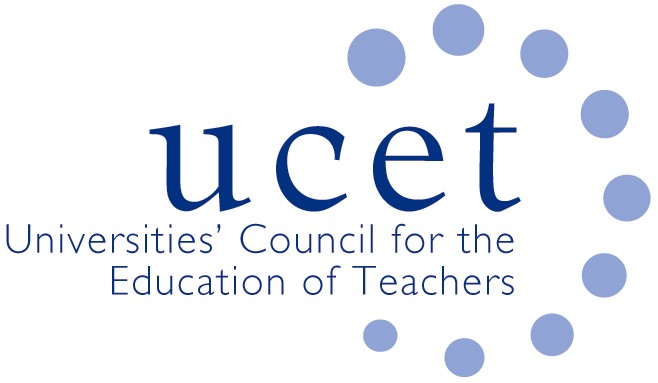 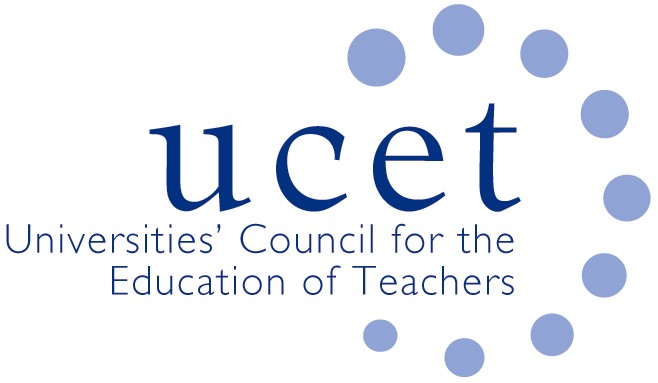 UCET Executive Committee meeting, 10.00am-12.00pm, Tuesday 21 March 2023  (via Zoom)Welcome and introductionsDeclarations of interest Executive Committee members and observers to declare any financial or other interests they, their organisations or other groupings they have relationships with have in relation to issues to be discussed at the meeting.Minutes & Matters ArisingExecutive Committee to agree the minutes of the meeting held on 12 January 2023 and to receive updates on the following matters arising: the work of the UCET Equalities group; the updated DBS/KCSIE paper; a meeting between JNR and the NIOT; and the issuing of UCET advice on the implications for ITE of industrial action by teachers and HE staff.      ITE Market ReviewExecutive Committee to receive an update on the review of the ITE Market, including: The outcome of UCET Stage 2 workshops and resulting questions issued to DfE,Updated DfE guidance on the formation of new ITE partnerships, funding flows and applying for ITE programmes from 2024CCF and ECF refreshRecruitment to ITEPost-compulsory teacher education issuesDevelopments in Wales & Northern IrelandReview of UCET strategy, governance and organizational structure   2023 UCET conference details Any other business.Date of next meeting: 25 April 2023Supporting papersMinutes of 12 January meetingDfE Market Review guidance and FAQsITE applications data & analysisDfE PCET expectations paper (if available)JNR letter to Welsh Government